PENGARUH PERAN ORANG TUA DAN GURU PAI TERHADAP PEMBENTUKAN AKHLAKUL KARIMAH SISWA(Studi di SMP Negeri Se Kota Serang)TESISDiajukan Sebagai Salah Satu Syarat Untuk Memperoleh Gelar Magister Pendidikan Agama Islam Pada Program Pasca Sarjana UIN Sultan Maulana Hasanuddin Banten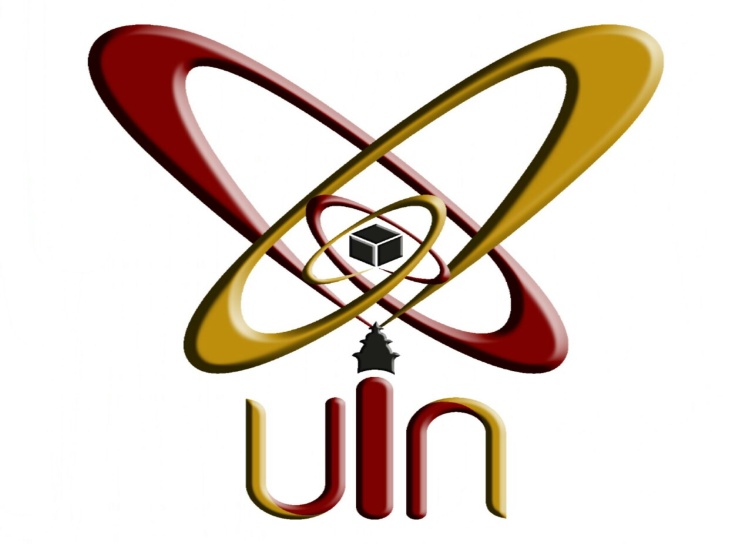 Oleh :AAP AFADIAHNIM : 1640100410.PROGRAM STUDI PENDIDIKAN AGAMA ISLAMPASCA SARJANA UIN SULTAN MAULANA HASANUDDIN BANTENSERANG 2018 M /1439 H